УКРАЇНАПОЧАЇВСЬКА  МІСЬКА  РАДАВОСЬМЕ СКЛИКАННЯЧЕТВЕРТА СЕСІЯРІШЕННЯвід « » березня  2021 року							ПРОЄКТПро передачу в оренду земельних  ділянок Розглянувши клопотання директора ТОВ «Екофрутс» за вх. № 120 від 10.02.2021р., відповідно до ст.26 Закону України « Про місцеве самоврядування в Україні », Закону України «Про оренду землі», ст. 12,93, 123, 124 Земельного кодексу України, враховуючи висновки та пропозиції постійної депутатської комісії з питань земельних відносин, природокористування, планування території, будівництва, архітектури, охорони пам’яток, історичного середовища, Почаївська міська радаВИРІШИЛА:Передати ТОВ «Екофрутс» (код ЄДРПОУ 38440210) в оренду земельні ділянки площею 0,2626 га за кадастровим номером 6123484700:01:001:1560 та площею 1,4362 га за кадастровим номером 6123484700:01:001:1559, які знаходяться за адресою: Тернопільська область, Кременецький район, с. Лосятин, вул. Ясна12, терміном на 25 років для обслуговування  нежитлової будівлі. Встановити річну орендну плату за користування вказаною земельною ділянкою в розмірі        % від її нормативної грошової оцінки.  Доручити Почаївському міському голові Бойку В.С. підписати договір оренди землі на умовах, визначених п.1,2 даного рішення  Рекомендувати орендарю використовувати земельні ділянки за цільовим призначенням, з дотриманням вимог статті 96,103 Земельного кодексу України та інших нормативно – правових актів, що регулюють відповідні правовідносини. Контроль за виконанням даного рішення покласти на постійну депутатську комісію з питань земельних відносин, природокористування, планування території, будівництва, архітектури, охорони пам’яток, історичного середовища.Бондар Г.В.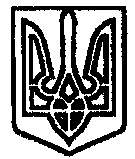 